Штете у шумама, 2019. Методолошка објашњењаИзвештај о штетама насталим у шумама у Републици Србији подноси се у годишњој периодици, у склопу шумарских истраживања која спроводи Републички завод за статистику. Извештаје подносе јавна предузећа за газдовање шумама: „Србијашуме“ и „Војводинашуме“, као и јавна предузећа националних паркова и јединице у саставу осталих предузећа и земљорадничких задруга које се баве делатностима из области шумарства. Подаци о штетама насталим у шумама прикупљају се по типовима шума и по узроцима настанка штета, а исказују се у m3 за посечену запремину дрвета и у ha за обухваћену површину. Под посеченом запремином дрвета подразумева се оштећена запремина дрвета мерена на пању у дубећем стању, док се површина утврђује премером или (најчешће) проценом.  У државним шумама евидентиране су штете од човека, штете од инсеката, штете од дивљачи и домаћих животиња, штете од елементарних непогода, штете од биљних болести и штете од пожара. Штетама од пожара, поред државних шума, обухваћене су и оне у приватним шумама, а приказана је опожарена површина (ha) и оштећена запремина дрвета (m3).   1. Штете у државним шумама2. Штете од пожара3. Структура бесправно посеченог дрвета у државним шумама, 2019.Напомене уз објављене податкеРепублички завод за статистику од 1999. године не располаже појединим подацима за АП Косово и Метохија, тако да они нису садржани у обухвату података за Републику Србију (укупно).Укупне штете у државним шумама Републике Србије у 2019. години, исказане по запремини дрвета, износе 113 444 m3, од чега на штете настале од човека отпада око 27 000 m3. Дејством елементарних непогода (ветар, киша, град и снег) проузрокована је штета од око 58 000 m3 запремине дрвета, што износи око 51% од укупних штета насталих у државним шумама. У 2019. години евидентиран је 41 пожар у државним шумама, при чему је оштећена запремина дрвета од 2 397 m3. Оштећена запремина дрвета у шумама на које постоји право својине износи 1 000 m3. Штете од биљних болести у државним шумама у 2019. години износе око 14 000 m3.  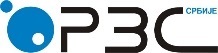 Република СрбијаРепублички завод за статистикуISSN 0353-9555САОПШТЕЊЕСАОПШТЕЊЕШУ10број 140 - год. LXX, 04.06.2020.број 140 - год. LXX, 04.06.2020.Статистика шумарстваСтатистика шумарстваСРБ140 ШУ10 040620Република СрбијаРепублика СрбијаРепублика СрбијаРепублика СрбијаРепублика СрбијаРепублика СрбијаукупноБеоградски регионРегион ВојводинеРегион Шумадије и Западне СрбијеРегион Јужне и Источне СрбијеРегион Косово и Метохија2018Посечена запремина дрвета, m3  132669368152418183035230...2019Посечена запремина дрвета, m3 113444500310414971932184...Површина, ha  6388 23  1037  4531  797...Штете од човека, m327378  391903  599320091...Површина, ha   1847   15  95    1469  268...Штете од инсеката, m31176530-  11478257...Површина, ha  17641   -    17585...Штете од дивљачи и домаћих животиња, m3  ---   --...Површина, ha      27-27     --...Штете од елементарних непогода, m3580286730138196608163...Површина, ha  2129 4905  935  285...Штете од биљних болести, m3  1387612-   125791285...Површина, ha302     110      2829...Штете од пожара, m3    2397--    92388...Површина, ha   3192  -   87230...Број пожара     414  -   2017...Република СрбијаРепублика СрбијаРепублика СрбијаРепублика СрбијаРепублика СрбијаРепублика СрбијаукупноБеоградски регионРегион ВојводинеРегион Шумадије и Западне СрбијеРегион Јужне и Источне СрбијеРегион Косово и Метохија2018Оштећена запремина дрвета, m3303  11-42250...2019Опожарена површина, ha1079  2-109968...Оштећена запремина дрвета, m3  3397-- 9  3388...Број пожара  314-2017...Државне шумеОпожарена површина, ha3192-87230...Оштећена запремина дрвета, m3   2397--9 2388...Број пожара  414-2017...Приватне шуме-Опожарена површина, ha760--22738...Оштећена запремина дрвета, m3  1000---  1000...Република СрбијаРепублика СрбијаРепублика СрбијаРепублика СрбијаРепублика СрбијаРепублика СрбијаукупноБеоградски регионРегион ВојводинеРегион Шумадије и Западне СрбијеРегион Јужне и Источне СрбијеРегион Косово и МетохијаУкупно26678391871597320091...Лишћари 23635325858327419822...Индустријско и техничко дрво   9167  98  120 591  8358...Огревно дрво13452  204670 258410428...Отпадак  1016  23  68  99  1036...Четинари  304366  132699    269...Индустријско и техничко дрво2852-  -2686  166...Огревно дрво  1816611  1098...Отпадак  10-2  3  5...Контакт: velibor.lazarevic@stat.gov.rs, тел.: 011 2412-922, локал 345Издаје и штампа: Републички завод за статистику, 11 050 Београд, Милана Ракића 5 
Tелефон: 011 2412-922 (централа) • Tелефакс: 011 2411-260 • www.stat.gov.rs
Одговара: др Миладин Ковачевић, директор 
Tираж: 20 ● Периодика излажења: годишња